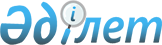 О передаче республиканского имущества в оплату акций акционерного общества "Республиканский центр "Казимпэкс"Постановление Правительства Республики Казахстан от 19 октября 2017 года № 653
      В соответствии с пунктом 1 статьи 114 Закона Республики Казахстан от 1 марта 2011 года "О государственном имуществе" Правительство Республики Казахстан ПОСТАНОВЛЯЕТ:
      1. Передать в оплату акций акционерного общества "Республиканский центр "Казимпэкс" республиканское имущество согласно приложению к настоящему постановлению.
      2. Комитету государственного имущества и приватизации Министерства финансов Республики Казахстан совместно с Комитетом национальной безопасности Республики Казахстан (по согласованию) в установленном законодательством Республики Казахстан порядке принять меры, вытекающие из настоящего постановления.
      3. Настоящее постановление вводится в действие со дня его подписания.  Республиканское имущество, передаваемое в оплату акций
 акционерного общества "Республиканский центр "Казимпэкс"
					© 2012. РГП на ПХВ «Институт законодательства и правовой информации Республики Казахстан» Министерства юстиции Республики Казахстан
				
      Премьер-Министр
Республики Казахстан

 Б. Сагинтаев
Приложение 
к постановлению Правительства
Республики Казахстан
от 19 октября 2017 года № 653
№ п/п
Наименование основных средств
Единица измерения
Кол-во
Местонахождение
Здания и сооружения
Здания и сооружения
Здания и сооружения
Здания и сооружения
Здания и сооружения
1
2
3
4
5
1
Пансионат, кад. № 01:177:030:130:1/А, площадь 556,1 кв.м
штук
1
Акмолинская область, Бурабайский район, поселок Бурабай, урочище Голубой залив
2
Баня, кад. № 01:177:030:130:1/Б, площадь 25,4 кв.м
штук
1
Акмолинская область, Бурабайский район, поселок Бурабай, урочище Голубой залив
3
Проходная, кад. № 01:177:030:130:1/В, площадь 5,0 кв.м
штук
1
Акмолинская область, Бурабайский район, поселок Бурабай, урочище Голубой залив
4
3-х комнатный домик, кад. № 01:177:030:130:1/Д, площадь 26,6 кв.м 
штук
1
Акмолинская область, Бурабайский район, поселок Бурабай, урочище Голубой залив
5
Офис (административное здание АБК), кад. № 21:319:058:590:4/6/А, площадь 931,8 кв.м
штук
1
город Астана, район Сарыарка, улица Акбидай, дом 4/6
6
Склад (ангар контейнерного терминала), кад. № 21:319:058:590:4/6/О, площадь 480,8 кв.м 
штук
1
город Астана, район Сарыарка, улица Акбидай, дом 4/6
7
Склад (ангар сборно-металлический 1), кад. № 21:319:058:593:6/5/Р, площадь 407,5 кв.м
штук
1
город Астана, район Сарыарка, улица Акбидай, дом 6/5
8
Склад (ангар сборно-металлический 2), кад. № 21:319:058:590:4/6/Н, площадь 480,8 кв.м 
штук
1
город Астана, район Сарыарка, улица Акбидай, дом 4/6
9
Склад (ангар сборно-металлический 3), кад. № 21:319:058:591:6/6/П, площадь 480,8 кв.м
штук
1
город Астана, район Сарыарка, улица Акбидай, дом 6/6
10
Склад (ангар сборно-металлический 6), кад. № 21:319:058:593:6/5/С, площадь 560 кв.м
штук
1
город Астана, район Сарыарка, улица Акбидай, дом 6/5
1
2
3
4
5
11
Склад (ангар САП-1), кад. № 21:319:058:590:4/6/М, площадь 480,8 кв.м
штук
1
город Астана, район Сарыарка, улица Акбидай, дом 4/6
12
Склад (заправка-склад № 18), кад. № 21:319:058:590:4/6/Б, площадь 212,5 кв.м
штук
1
город Астана, район Сарыарка, улица Акбидай, дом 4/6
13
Склады (№ 1 - 8, 17), кад.№ 21:319:058:590:4/6/Ж, площадь 2221,4 кв.м
штук
1
город Астана, район Сарыарка, улица Акбидай, дом 4/6
14
Склады (№ 13 - 16), кад. № 21:319:058:591:6/6/И, площадь 1102,2 кв.м
штук
1
город Астана, район Сарыарка, улица Акбидай, дом 6/6
15
Склады (№ 9 - 12), кад. № 21:319:058:591:6/6/З, площадь 1125,3 кв.м
штук
1
город Астана, район Сарыарка, улица Акбидай, дом 6/6
16
Склад (продуктовый склад), кад. № 21:319:058:590:4/6/К, площадь 537,6 кв.м
штук
1
город Астана, район Сарыарка, улица Акбидай, дом 4/6
17
Оздоровительный комплекс, кад. № 21:319:058:590:4/6/Г,Г1, площадь 316,1кв.м
штук
1
город Астана, район Сарыарка, улица Акбидай, дом 4/6
18
Цех (плотницкая мастерская), кад. № 21:319:058:590:4/6/Д, площадь 235,3кв.м
штук
1
город Астана, район Сарыарка, улица Акбидай, дом 4/6
19
Проходная (пост), кад. № 21:319:058:590:4/6/Е, площадь 33,5 кв.м
штук
1
город Астана, район Сарыарка, улица Акбидай, дом 4/6
20
Железнодорожный путь, кад. № 21:319:058:593:6/5/ж/п№2, протяженность 459,8 м 
штук
1
город Астана, район Сарыарка, улица Акбидай, дом 6/5
21
Железнодорожный путь, кад. № 21:319:058:591:6/6/ж/п№1, протяженность 517,8 м
штук
1
город Астана, район Сарыарка, улица Акбидай, дом 6/6
22
Железнодорожный путь с 4 стрелочными переводами, кад. № 21:319:058:590:4/6/ж/п, протяженность 664,9 м
штук
1
город Астана, район Сарыарка, улица Акбидай, дом 4/6
23
Железнодорожный путь (обгонный путь), кад. № 21:319:058:590:4/6/ж/п, протяженность 117 м
штук
1
город Астана, район Сарыарка, улица Акбидай, дом 4/6
24
Контейнерная площадка
штук
1
город Астана, район Сарыарка, улица Акбидай, дом 6/5
25
Ограждение таможенной зоны СВХ
штук
1
город Астана, район Сарыарка, улица Акбидай, дом 6/5
26
Ограждения складов НХГ
штук
1
город Астана, район Сарыарка, улица Акбидай, дом 6/5
1
2
3
4
5
27
Площадка досмотра для СВХ
штук
1
город Астана, район Сарыарка, улица Акбидай, дом 6/5
28
Гараж, кад. № 21:319:058:590:4/6/В, площадь 913,4 кв.м
штук
1
город Астана, район Сарыарка, улица Акбидай, дом 4/6
Машины и оборудование
Машины и оборудование
Машины и оборудование
Машины и оборудование
Машины и оборудование
29
IP-видеонаблюдение ПБ
комплект
1
город Астана, район Сарыарка, улица Акбидай, дом 6/5
30
Аппарель для выгрузки автомобилей из ж/д вагонов
штук
1
город Астана, район Сарыарка, улица Акбидай, дом 6/5
31
Бензоколонка ТРК Нара
штук
1
город Астана, район Сарыарка, улица Акбидай, дом 6/5
32
Бетономешалка V-0.5 куб.м
штук
1
город Астана, район Сарыарка, улица Акбидай, дом 6/5
33
Вентиляционная установка
штук
1
город Астана, район Сарыарка, улица Акбидай, дом 6/5
34
Весы 1000 кг
штук
1
город Астана, район Сарыарка, улица Акбидай, дом 6/5
35
Видеокамера
штук
1
город Астана, район Сарыарка, улица Акбидай, дом 6/5
36
Видеокамера
штук
1
город Астана, район Сарыарка, улица Акбидай, дом 6/5
37
Видеокамера
штук
1
город Астана, район Сарыарка, улица Акбидай, дом 6/5
38
Видеокамера
штук
1
город Астана, район Сарыарка, улица Акбидай, дом 6/5
39
Видеорегистратор 16-канальный Umbrella DS-216
штук
1
город Астана, район Сарыарка, улица Акбидай, дом 6/5
40
Воздушно-кабельные линии НХГ
штук
1
город Астана, район Сарыарка, улица Акбидай, дом 6/5
41
Емкость-колесные пары
штук
1
город Астана, район Сарыарка, улица Акбидай, дом 4/6
1
2
3
4
5
42
Канализационное сооружение
штук
1
город Астана, район Сарыарка, улица Акбидай, дом 6/5
43
Козловой кран КСК 32-42
штук
1
город Астана, район Сарыарка, улица Акбидай, дом 6/5
44
Козловой кран КК-20-32
штук
1
город Астана, район Сарыарка, улица Акбидай, дом 6/5
45
Кран козловой ККС-10Т25-20-У1-01212
штук
1
город Астана, район Сарыарка, улица Акбидай, дом 6/5
46
Кран подвесной электрический одноблочный
штук
1
город Астана, район Сарыарка, улица Акбидай, дом 6/5
47
Наружные сети водопровода
штук
1
город Астана, район Сарыарка, улица Акбидай, дом 6/5
48
Насос для перекачки нефтепродуктов
штук
1
город Астана, район Сарыарка, улица Акбидай, дом 6/5
49
Насос масляный
штук
1
город Астана, район Сарыарка, улица Акбидай, дом 6/5
50
Рампа для выгрузки грузов
штук
1
город Астана, район Сарыарка, улица Акбидай, дом 6/5
51
Холодильная камера БМХ-10
штук
1
город Астана, район Сарыарка, улица Акбидай, дом 4/6
52
Холодильная камера БМХ-2
штук
1
город Астана, район Сарыарка, улица Акбидай, дом 4/6
53
Холодильная камера БМХ-2
штук
1
город Астана, район Сарыарка, улица Акбидай, дом 4/6
54
Холодильная камера БМХ-2
штук
1
город Астана, район Сарыарка, улица Акбидай, дом 4/6
55
Холодильная камера БМХ-2
штук
1
город Астана, район Сарыарка, улица Акбидай, дом 4/6
56
Холодильная камера БМХ-2
штук
1
город Астана, район Сарыарка, улица Акбидай, дом 4/6
57
Холодильная камера БМХ-2
штук
1
город Астана, район Сарыарка, улица Акбидай, дом 4/6
1
2
3
4
5
58
Холодильная камера БМХ-2
штук
1
город Астана, район Сарыарка, улица Акбидай, дом 4/6
59
Холодильная камера БМХ-2
штук
1
город Астана, район Сарыарка, улица Акбидай, дом 4/6
60
Холодильная камера БМХ-2
штук
1
город Астана, район Сарыарка, улица Акбидай, дом 4/6
61
Станок 1-Е 61 ВМ токарный
штук
1
город Астана, район Сарыарка, улица Акбидай, дом 4/6
62
Тепловая завеса Макар ТЗ-3
штук
1
город Астана, район Сарыарка, улица Акбидай, дом 4/6
63
Тепловая завеса Макар ТЗ-3
штук
1
город Астана, район Сарыарка, улица Акбидай, дом 4/6
64
Тепловой узел главной теплотрассы
штук
1
город Астана, район Сарыарка, улица Акбидай, дом 6/5
65
Теплосчетчик ТС-07-1-50
штук
1
город Астана, район Сарыарка, улица Акбидай, дом 6/5
66
Цистерна-емкость
штук
1
город Астана, район Сарыарка, улица Акбидай, дом 4/6
67
Цистерна-емкость
штук
1
город Астана, район Сарыарка, улица Акбидай, дом 4/6
Транспортные средства
Транспортные средства
Транспортные средства
Транспортные средства
Транспортные средства
68
Автомашина TOYOTA CAMRY 3.5 6 AT VIN, 2007 г.в., № кузова JTNBK40K103031375
штук
1
город Астана, район Сарыарка, улица Акбидай, дом 6/5
69
Автопогрузчик Toyota, 2008 г.в., № кузова 608FD25-13768
штук
1
город Астана, район Сарыарка, улица Акбидай, дом 6/5
70
Автопогрузчик вилочный дизельный "Дальян", 2011 г.в., № кузова NS485RP610152734
штук
1
город Астана, район Сарыарка, улица Акбидай, дом 6/5
71
Автопогрузчик дизельный 4014, 1996 г.в., № кузова 35306
штук
1
город Астана, район Сарыарка, улица Акбидай, дом 6/5
72
ЗИЛ 433362, 1998 г.в., государственный номер Z 245 UD, № кузова 2657, цистерна АТЗ-6.5
штук
1
город Астана, район Сарыарка, улица Акбидай, дом 6/5
1
2
3
4
5
73
ГАЗ-3302-14, 2006 г.в., государственный номер Z 244 UD, № кузова 33020070410501
штук
1
город Астана, район Сарыарка, улица Акбидай, дом 6/5
74
Дизельный погрузчик ДП-1604, 2003 г.в., № кузова 52532
штук
1
город Астана, район Сарыарка, улица Акбидай, дом 6/5
75
КамАЗ 55111, 1997 г.в., регистрационный номер 082216, № кузова 1099165
штук
1
город Астана, район Сарыарка, улица Акбидай, дом 6/5
76
Тепловоз ТГК-2, 1986 г.в., № кузова 7585
штук
1
город Астана, район Сарыарка, улица Акбидай, дом 6/5
77
Трактор ДТ-75Т, 1990 г.в., № кузова Д-440-2144207
штук
1
город Астана, район Сарыарка, улица Акбидай, дом 6/5
78
Экскаватор Борекс, 1993 г.в., № кузова 812504
штук
1
город Астана, район Сарыарка, улица Акбидай, дом 6/5
Прочие
Прочие
Прочие
Прочие
Прочие
79
Гардероб маленький
штук
1
город Астана, район Сарыарка, улица Акбидай, дом 4/6
80
Гардероб Матисс
штук
1
город Астана, район Сарыарка, улица Акбидай, дом 4/6
81
Жалюзи вертикальные
штук
1
город Астана, район Сарыарка, улица Акбидай, дом 4/6
82
Кассетница Матисс
штук
1
город Астана, район Сарыарка, улица Акбидай, дом 4/6
83
Книжный шкаф 90*40*140 Матисс
штук
1
город Астана, район Сарыарка, улица Акбидай, дом 4/6
84
Книжный шкаф 90*40*140 Матисс 1
штук
1
город Астана, район Сарыарка, улица Акбидай, дом 4/6
85
Книжный шкаф 90*40*70 Матисс
штук
1
город Астана, район Сарыарка, улица Акбидай, дом 4/6
86
Книжный шкаф 90*40*70 Матисс 1
штук
1
город Астана, район Сарыарка, улица Акбидай, дом 4/6
87
Комплект мебели
штук
1
город Астана, район Сарыарка, улица Акбидай, дом 4/6
1
2
3
4
5
88
Кондиционер Самсунг AQ 07
штук
1
город Астана, район Сарыарка, улица Акбидай, дом 4/6
89
Кондиционер Самсунг AW-09
штук
1
город Астана, район Сарыарка, улица Акбидай, дом 4/6
90
Контейнер № 1, 40-тонный
штук
1
город Астана, район Сарыарка, улица Акбидай, дом 4/6
91
Контейнер № 2, 40-тонный
штук
1
город Астана, район Сарыарка, улица Акбидай, дом 4/6
92
Контейнер № 3, 40-тонный
штук
1
город Астана, район Сарыарка, улица Акбидай, дом 4/6
93
Контейнер роликовый
штук
1
город Астана, район Сарыарка, улица Акбидай, дом 4/6
94
Контейнер роликовый
штук
1
город Астана, район Сарыарка, улица Акбидай, дом 4/6
95
Конференц-приставка
штук
1
город Астана, район Сарыарка, улица Акбидай, дом 4/6
96
Конференц-стол
штук
1
город Астана, район Сарыарка, улица Акбидай, дом 4/6
97
Кресло для сотрудников
штук
1
город Астана, район Сарыарка, улица Акбидай, дом 4/6
98
Кресло для сотрудников
штук
1
город Астана, район Сарыарка, улица Акбидай, дом 4/6
99
Кресло кожа-Аge S01 nero
штук
1
город Астана, район Сарыарка, улица Акбидай, дом 4/6
100
Кресло рабочее
штук
1
город Астана, район Сарыарка, улица Акбидай, дом 4/6
101
Кресло руководителя
штук
1
город Астана, район Сарыарка, улица Акбидай, дом 4/6
102
Матисс-топ 180*43
штук
1
город Астана, район Сарыарка, улица Акбидай, дом 4/6
103
Матисс-топ 180*43 1
штук
1
город Астана, район Сарыарка, улица Акбидай, дом 4/6
1
2
3
4
5
104
Матисс-топ 90*43
штук
1
город Астана, район Сарыарка, улица Акбидай, дом 4/6
105
Мини-АТС Panasonic KX - TEM 824 RU
штук
1
город Астана, район Сарыарка, улица Акбидай, дом 4/6
106
Мини-АТС КХ-ТДА 100 RU
штук
1
город Астана, район Сарыарка, улица Акбидай, дом 4/6
107
Моторный обогреватель МП - 85
штук
1
город Астана, район Сарыарка, улица Акбидай, дом 4/6
108
Мягкий уголок
штук
1
город Астана, район Сарыарка, улица Акбидай, дом 4/6
109
Офисная мебель/брифинг приставка
штук
1
город Астана, район Сарыарка, улица Акбидай, дом 4/6
110
Офисная мебель/гардероб
штук
1
город Астана, район Сарыарка, улица Акбидай, дом 4/6
111
Офисная мебель/стол
штук
1
город Астана, район Сарыарка, улица Акбидай, дом 4/6
112
Офисная мебель М - Лине+12стульев/ 5 стульев/
комплект
1
город Астана, район Сарыарка, улица Акбидай, дом 4/6
113
Офисная мебель/стол
штук
1
город Астана, район Сарыарка, улица Акбидай, дом 4/6
114
Офисная мебель/гардероб
штук
1
город Астана, район Сарыарка, улица Акбидай, дом 4/6
115
Офисная мебель/тумба роликовая
штук
1
город Астана, район Сарыарка, улица Акбидай, дом 4/6
116
Офисная мебель/тумба роликовая
штук
1
город Астана, район Сарыарка, улица Акбидай, дом 4/6
117
Пара дверей деревянных*70 Матисс
штук
1
город Астана, район Сарыарка, улица Акбидай, дом 4/6
118
Пара дверей деревянных*70 Матисс 1
штук
1
город Астана, район Сарыарка, улица Акбидай, дом 4/6
119
Пара дверей стеклянных*140 Матисс
штук
1
город Астана, район Сарыарка, улица Акбидай, дом 4/6
1
2
3
4
5
120
Пара дверей стеклянных*140 Матисс 1
штук
1
город Астана, район Сарыарка, улица Акбидай, дом 4/6
121
Приставка к столу Матисс
штук
1
город Астана, район Сарыарка, улица Акбидай, дом 4/6
122
Сварочный аппарат ТДМ-205(220Вт)*2036
штук
1
город Астана, район Сарыарка, улица Акбидай, дом 4/6
123
Сейф бронированный
штук
1
город Астана, район Сарыарка, улица Акбидай, дом 4/6
124
Система кондиционирования Консоль MHH45
штук
1
город Астана, район Сарыарка, улица Акбидай, дом 4/6
125
Система кондиционирования Консоль MHH45
штук
1
город Астана, район Сарыарка, улица Акбидай, дом 4/6
126
Системный Т/А Panasonic KX-T 7633
штук
1
город Астана, район Сарыарка, улица Акбидай, дом 4/6
127
Системный Т/А Panasonic KX-T 7730 RU
штук
1
город Астана, район Сарыарка, улица Акбидай, дом 4/6
128
Стеллажи большие 1
штук
1
город Астана, район Сарыарка, улица Акбидай, дом 4/6
129
Стеллажи большие 2
штук
1
город Астана, район Сарыарка, улица Акбидай, дом 4/6
130
Стеллажи большие 3
штук
1
город Астана, район Сарыарка, улица Акбидай, дом 4/6
131
Стеллажи большие 4
штук
1
город Астана, район Сарыарка, улица Акбидай, дом 4/6
132
Стол
штук
1
город Астана, район Сарыарка, улица Акбидай, дом 4/6
133
Стол
штук
1
город Астана, район Сарыарка, улица Акбидай, дом 4/6
134
Стол
штук
1
город Астана, район Сарыарка, улица Акбидай, дом 4/6
135
Стол
штук
1
город Астана, район Сарыарка, улица Акбидай, дом 4/6

 
1
2
3
4
5
136
Стол
штук
1
город Астана, район Сарыарка, улица Акбидай, дом 4/6
137
Стол 120
штук
1
город Астана, район Сарыарка, улица Акбидай, дом 4/6
138
Стол 160
штук
1
город Астана, район Сарыарка, улица Акбидай, дом 4/6
139
Стол 2-тумбовый
штук
1
город Астана, район Сарыарка, улица Акбидай, дом 4/6
140
Стол 2-тумбовый
штук
1
город Астана, район Сарыарка, улица Акбидай, дом 4/6
141
Стол 2-тумбовый
штук
1
город Астана, район Сарыарка, улица Акбидай, дом 4/6
142
Стол компьютерный
штук
1
город Астана, район Сарыарка, улица Акбидай, дом 4/6
143
Стол компьютерный
штук
1
город Астана, район Сарыарка, улица Акбидай, дом 4/6
144
Стол мониторный
штук
1
город Астана, район Сарыарка, улица Акбидай, дом 4/6
145
Стол мониторный
штук
1
город Астана, район Сарыарка, улица Акбидай, дом 4/6
146
Стол-приставка
штук
1
город Астана, район Сарыарка, улица Акбидай, дом 4/6
147
Стол рабочий
штук
1
город Астана, район Сарыарка, улица Акбидай, дом 4/6
148
Стол заседаний Матисс
штук
1
город Астана, район Сарыарка, улица Акбидай, дом 4/6
149
Стол руководителя Матисс
штук
1
город Астана, район Сарыарка, улица Акбидай, дом 4/6
150
Столы обеденные 5 штук
комплект
1
город Астана, район Сарыарка, улица Акбидай, дом 4/6
151
Стул офисный
штук
1
город Астана, район Сарыарка, улица Акбидай, дом 4/6

 
1
2
3
4
5
152
Стул офисный
штук
1
город Астана, район Сарыарка, улица Акбидай, дом 4/6
153
Стул офисный
штук
1
город Астана, район Сарыарка, улица Акбидай, дом 4/6
154
Стул офисный
штук
1
город Астана, район Сарыарка, улица Акбидай, дом 4/6
155
Телефонный аппарат Panasonic TS 500
штук
1
город Астана, район Сарыарка, улица Акбидай, дом 4/6
156
Телефонный аппарат Panasonic TS 500
штук
1
город Астана, район Сарыарка, улица Акбидай, дом 4/6
157
Тумба
штук
1
город Астана, район Сарыарка, улица Акбидай, дом 4/6
158
Тумба
штук
1
город Астана, район Сарыарка, улица Акбидай, дом 4/6
159
Тумба
штук
1
город Астана, район Сарыарка, улица Акбидай, дом 4/6
160
Тумба
штук
1
город Астана, район Сарыарка, улица Акбидай, дом 4/6
161
Тумба
штук
1
город Астана, район Сарыарка, улица Акбидай, дом 4/6
162
Тумба
штук
1
город Астана, район Сарыарка, улица Акбидай, дом 4/6
163
Тумба приставная Матисс
штук
1
город Астана, район Сарыарка, улица Акбидай, дом 4/6
164
Шкаф высокий закрытый
штук
1
город Астана, район Сарыарка, улица Акбидай, дом 4/6
165
Шкаф высокий стеклянный
штук
1
город Астана, район Сарыарка, улица Акбидай, дом 4/6
166
Шкаф-гардероб
штук
1
город Астана, район Сарыарка, улица Акбидай, дом 4/6
167
Шкаф гардеробный
штук
1
город Астана, район Сарыарка, улица Акбидай, дом 4/6
1
2
3
4
5
168
Шкаф открытый
штук
1
город Астана, район Сарыарка, улица Акбидай, дом 6/5
169
Шкаф открытый
штук
1
город Астана, район Сарыарка, улица Акбидай, дом 6/5
170
Шкаф с полками
штук
1
город Астана, район Сарыарка, улица Акбидай, дом 6/5
171
Шкаф с полками
штук
1
город Астана, район Сарыарка, улица Акбидай, дом 6/5
172
Шкаф с полками
штук
1
город Астана, район Сарыарка, улица Акбидай, дом 6/5
173
Шкаф с полками серый
штук
1
город Астана, район Сарыарка, улица Акбидай, дом 6/5
174
Шкаф с полками серый
штук
1
город Астана, район Сарыарка, улица Акбидай, дом 6/5
175
Шкаф средний стеклянный
штук
1
город Астана, район Сарыарка, улица Акбидай, дом 6/5
176
Шкаф средний стеклянный
штук
1
город Астана, район Сарыарка, улица Акбидай, дом 6/5